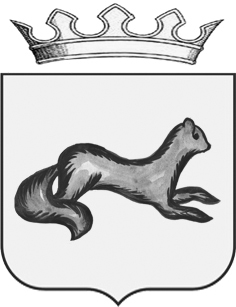 ГЛАВА ОБОЯНСКОГО РАЙОНА КУРСКОЙ ОБЛАСТИП О С Т А Н О В Л Е Н И Еот_20.02.2018                                Обоянь                                                            № 24     О проведении публичных слушаний по вопросу «Внесение изменений в Генеральные планы и в Правила землепользования и застройки сельских поселений на территории Обоянского района Курской области»В соответствии со ст. 28 Федерального закона от 06.10.2003 № 131 ФЗ «Об общих принципах организации местного самоуправления в Российской Федерации», ст. 24, 28 Градостроительного кодекса РФ, Уставом Обоянского района Курской области, ПОСТАНОВЛЯЮ:1. Провести публичные слушания по вопросу «Внесение изменений в Генеральные планы и в Правила землепользования и застройки сельских поселений на территории Обоянского района Курской области» согласно графику (приложение № 1);           2. Организатором проведения публичных слушаний определить Главу Обоянского района Курской области.          3. Предложения и рекомендации участников публичных слушаний по обсуждаемому вопросу представляются не позднее 17 часов 00 минут предпоследнего дня проведения публичных слушаний.4. Настоящее постановление разместить на официальном сайте муниципального образования «Обоянский район» Курской области в сети «Интернет» и опубликовать в районной газете «Обоянская газета».5. Контроль исполнения настоящего постановления возложить на заместителя Главы Администрации Обоянского района Губанова Э.В.6. Постановление вступает в силу со дня его подписания.И.о Главы Обоянского района                                                                В.И. ЧерныхКраснопивцев  А.Б.(47141)  2-26-97Приложение к постановлению Главы Обоянского района от  20.02.2018 № 24 График проведения публичных слушаний по вопросу «Внесение изменений в Генеральные планы сельских поселений и в правила землепользования и застройки сельских поселений на территории Обоянского района Курской области»- 21 марта  2018 года   в 09 часов 00 минут, с. Афанасьево. д. Горяйново в здании дома культуры с. Афанасьево, расположенном по адресу: Курская область, Обоянский район,                  с. Афанасьево;- 21 марта  2018 года   в 10 часов 00 минут, с. Камынино, д. Знобиловка, в здании дома культуры д. Знобиловка, расположенном по адресу: Курская область, Обоянский район,                  д. Знабиловка;- 21 марта  2018 года   в 11 часов 00 минут с. Нижнее Солотино, х. Запселье,                 х. Семяновка в здании дома культуры с. Нижнее Солотино, расположенном по адресу: Курская область, Обоянский район, с. Нижнее Солотино                  ;- 21 марта  2018 года   в 12 часов 00 минут, с. Быканово, д. Знаменка в здании дома культуры с. Быканово, расположенном по адресу: Курская область, Обоянский район,             с. Быканово   ;- 21 марта  2018 года   в 14 часов 00 минут, пос. Пасечный,х. Нагорный в здании дома культуры пос. Пасечный, расположенном по адресу: Курская область, Обоянский район,                  пос. Пасечный;- 22 марта  2018 года   в 09 часов 00 минут, с. Башкатово в здании дома культуры         с. Башкатово, расположенном по адресу: Курская область, Обоянский район,   с. Башкатово;- 22 марта  2018 года   в 10 часов 00 минут, с. Косиново, х. Пролетарский,х. Красная Поляна, х. Чермошное, х. Косинов, в здании дома культуры с. Косиново, расположенном по адресу: Курская область, Обоянский район, с. Косиново;- 22 марта  2018 года   в 11 часов 00 минут с. Гридасово,д. Лунёвка в здании дома культуры с Гридасово, расположенном по адресу: Курская область, Обоянский район,            с. Гридасово;- 22 марта  2018 года   в 12 часов 00 минут, с. Чекмарёвка, х. Садовая роща в здании дома культуры с. Чекмаревка, расположенном по адресу: Курская область, Обоянский район, с. Чекмаревка   ;- 22 марта  2018 года   в 14 часов 00 минут, С. Шевелёво, д. Старая Кривцовка, д. Новая Кривцовка, х. Платоновка, х. Зеленая дубрава, х. Плота в здании дома культуры           с. Шевелёво, расположенном по адресу: Курская область, Обоянский район,  с. Шевелёво;- 22 марта  2018 года   в 15 часов 00 минут, с. В.Бабино, с. Н. Бабино, в здании дома культуры с.В. Бабино, расположенном по адресу: Курская область, Обоянский район,         с.В. Бабино;- 23 марта  2018 года   в 09 часов 00 минут, пос. Пригородныйй в здании дома культуры пос. Пригородный, расположенном по адресу: Курская область, Обоянский район,пос. Пригородный;- 23 марта  2018 года   в 10 часов 00 минут, с. Зорино, в здании дома культуры              с. Зорино, расположенном по адресу: Курская область, Обоянский район, с. Зорино;- 23 марта  2018 года   в 11 часов 00 минут с. Шипы, д. Семеновка, х. Пересыпь в здании дома культуры с. Шипы, расположенном по адресу: Курская область, Обоянский район,с. Шипы;- 23 марта  2018 года   в 12 часов 00 минут, с. Трубеж, х. Кочегуровка, д. Анахино в здании дома культуры с. Трубеж,расположенном по адресу: Курская область, Обоянский район,с. Трубеж;- 23 марта  2018 года   в 14 часов 00 минут, с. Усланка, д. Лунино, д. Воробьёвка в здании дома культуры с. Усланка, расположенном по адресу: Курская область, Обоянский район,  с. Усланка;- 23 марта  2018 года   в 15 часов 00 минут, с. Павловка, д. Туровка, с. Белое,                х. Красный, х. Парасючка, в здании дома культуры с.Павловка, расположенном по адресу: Курская область, Обоянский район,с.Павловка;- 26 марта  2018 года   в 09 часов 00 минут, с. Стрелецкое, с. Пушкарное в здании дома культуры с. Стрелецкое, расположенном по адресу: Курская область, Обоянский район,           с. Стррелецкое;- 26 марта  2018 года   в 10 часов 00 минут, пос. Рудавский, с. Кулига в здании дома культуры пос. Рудавский, расположенном по адресу: Курская область, Обоянский район, пос. Рудавский;- 26 марта  2018 года   в 11 часов 00 минут с. Рудавец, х. шумаков, х. Тимофеев,           х. Хмелевой колодезь в здании дома культуры с. Рудавец, расположенном по адресу: Курская область, Обоянский район,с. Рудавец;- 26 марта  2018 года   в 12 часов 00 минут, с. Малые Крюки, , д. Гремячка,                   х. Версковое в здании дома культуры с. Малые крюки , расположенном по адресу: Курская область, Обоянский район,с. Малые Крюки;- 26 марта  2018 года   в 14 часов 00 минут, д. Потопахино, х. Задолженский,                 х. Сергеевский, х. Ильиновский, х. Успеновка, х. Крючок в здании дома культуры д.Потопахино, расположенном по адресу: Курская область, Обоянский район, д. Потопахино;- 26 марта  2018 года   в 15 часов 00 минут, с. Котельниково, с. Полукотельниково,      х. Точилина Пасека в здании дома культуры с. Котельниково, расположенном по адресу: Курская область, Обоянский район,  с. Котельниково;- 26 марта  2018 года   в 16 часов 00 минут, х. Дрозды в здании дома культуры              х. Дрозды, расположенном по адресу: Курская область, Обоянский район,  х. Дрозды;- 27 марта  2018 года   в 09 часов 00 минут, с. Каменка, д. Коптево, д. Гремячка в здании дома культуры с. Каменка, расположенном по адресу: Курская область, Обоянский район, с. Каменка;- 27 марта  2018 года   в 10 часов 00 минут, с. Бушмено, д. Шмырево, с. Картамышево в здании дома культуры с. Бушмено, расположенном по адресу: Курская область, Обоянский район, с. Бушмено;- 27 марта  2018 года   в 11 часов 00 минут с. Бегичево в здании дома культуры             с. Бегичево, расположенном по адресу: Курская область, Обоянский район,с. Бегичево;- 27 марта  2018 года   в 12 часов 00 минут, сл. Рыбинские буды, с. 1- Мая в здании дома культуры сл. Рыбинские Буды , расположенном по адресу: Курская область, Обоянский район,  сл. Рыбинские Буды;- 27 марта  2018 года   в 14 часов 00 минут, С. Долженково, х. Рябая Ольха в здании дома культуры с. Долженково, расположенном по адресу: Курская область, Обоянский район, с. Долженково;- 27 марта  2018 года   в 15 часов 00 минут, с. Филатово, х. Лыков, х. Долговищенный в здании дома культуры с. Филатово, расположенном по адресу: Курская область, Обоянский район,  с. Филатово;